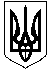 ГАЛИЦИНІВСЬКА СІЛЬСЬКА РАДАВІТОВСЬКОГО  РАЙОНУ МИКОЛАЇВСЬКОЇ ОБЛАСТІР О З П О Р Я Д Ж Е Н Н ЯВід  25 травня  2020 року № 56 - Рс. ГалициновеПро створення робочої групи щодо проведення оцінкиіндексу спроможності місцевого самоврядуванняГалицинівської сільської ради ( ОТГ )Відповідно до підпункту 20  пункту 4 статті 42 Закону України “ Про місцеве самоврядування в Україні ”,:1. Створити робочу групу щодо проведення оцінки індексу спроможності місцевого самоврядування Галицинівської сільської ради ( ОТГ ) у складі:Болгак Ю. – заступник сільського голови з економічних питань та інвестицій;Сікаленко В. – заступник сільського голови з гуманітарних питань та соціальної політики;Павленко Л. – заступник сільського голови – головний бухгалтер;Долгорукова О. – секретар керівника;Кукіна І. – секретар сільської ради.2. Контроль за виконанням цього розпорядження залишаю за собою.                             Сільський голова                       І.НАЗАР